Základná škola s materskou školou Smolenice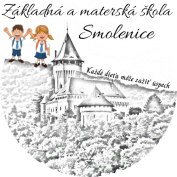 Komenského 3, 91904, SmoleniceŠkolský poriadok2023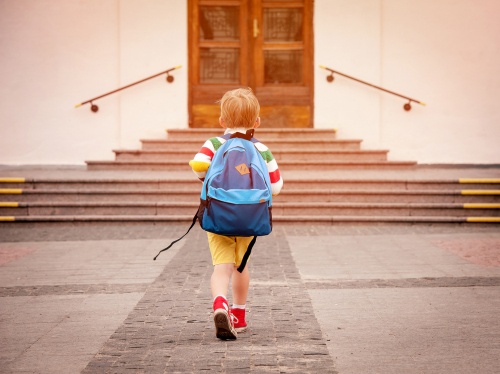 Školský poriadokObsah	ÚVOD	41 PRÁVA ŽIAKOV	51.1 Žiak má právo na:	51.2 Žiak so špeciálnymi výchovno-vzdelávacími potrebami má právo:	62 POVINNOSTI ŽIAKOV	62.1 Povinnosti žiaka	62.1.1 V čase vyučovania	62.1.2 Počas prestávok a obedňajšej prestávky	82.1.3 Počas služby týždenníkov	92.1.4 Počas neprítomnosti na vyučovaní vypýtať sa (písomne od rodiča)	92.1.5 Mimo školy:	92.2 Zvlášť hrubé porušenie vnútorného poriadku školy	102.3. Postup v prípade agresívneho žiaka3 VYUŽÍVANIE AREÁLU ŠKOLY	114 PRÁVA A POVINNOSTI ZÁKONNÝCH ZÁSTUPCOV ŽIAKA	114.1 Všeobecné ustanovenia	114.2 Zákonný zástupca žiaka má právo	114.3 Zákonný zástupca žiaka je povinný:	125 ZANEDBÁVANIE POVINNEJ ŠKOLSKEJ DOCHÁDZKY A OPATRENIA PRI NEDBALEJ ŠKOLSKEJ DOCHÁDZKE	136 HODNOTENIE A KLASIFIKÁCIA SPRÁVANIA	146.1 Pochvaly a výchovné opatrenia	157 HODNOTIACA STUPNICA DIKTÁTOV,PREVIEROK A KONTROLNÝCH PRÁC	178 ČASOVÝ ROZPIS VYUČOVANIA	208.1 Režim dňa:	208.2 Činnosť v ŠKD:	209 POVINNOSTI UČITEĽOV	219.1 Triedny učiteľ je povinný:	219.2 Učiteľ, ktorý vykonáva dozor je povinný:	2110 ZÁVEREČNÉ USTANOVENIA	21PRÍLOHY	4PRÍLOHA 1 - Prevádzkový poriadok učební a školskej jedálne	4PRÍLOHA 2 - Dištančná forma vyučovania	9Pre žiaka a zákonného zástupcu z toho vyplývajú nasledujúce povinnosti:	9PRÍLOHA 3 - Používanie mobilných telefónov	11ÚVOD	Riaditeľstvo základnej školy vydáva tento školský poriadok pre žiakov školy, ktorý vychádza zo školského zákona č. 245/2008 Z. z. z 22.5.2008 a z vyhlášky MŠ SR č. 223/2022 s účinnosťou od 1.7.2022 o základných školách.
           Každý žiak má zabezpečené slobodné využívanie svojich práv, zároveň má však povinnosť riadiť sa podľa schválených pravidiel tohto poriadku a to rovnako aj na školskom výlete, lyžiarskom a plaveckom výcvikovom kurze, v škole v prírode a ostatných podujatiach organizovaných školou.
         Školský poriadok je súhrn pravidiel, ktorými sa riadi každý žiak. Žiak sa v škole správa slušne, v duchu porozumenia, znášanlivosti a priateľstva, dbá na pokyny pedagogických a nepedagogických zamestnancov, podľa svojich schopností sa svedomito pripravuje na vyučovanie a dodržiava Školský poriadok. Žiak sa tak správa aj mimo školy, a to aj počas voľných dní a prázdnin, aby neporušoval zásady spolunažívania a mravné normy spoločnosti a robil česť škole aj sebe.Máš právo chodiť do školy.Základné vzdelanie máš právo dostať zadarmo. Škola Ťa musí naučiť úcte k ľudským právam a základným slobodám a to, ako máš:posilňovať úctu k rodičom a ostatným osobám, ku kultúrnym a národným hodnotám a tradíciám štátu, ktorého si občanom, k štátnemu jazyku, k materinskému jazyku a k svojej vlastnej kultúre,získať a posilňovať úctu k ľudským právam a základným slobodám a zásadám ustanoveným v Dohovore o ochrane ľudských práv a základných slobôd,získať všetky informácie o právach dieťaťa a spôsobilosť na ich uplatňovanie.Tvoja sloboda nemôže obmedzovať slobodu iných.Tvoja sloboda končí tam, kde sa začína sloboda iných.Máš právo na také ciele výchovy a vzdelávania, ktoré ti umožnia:získať vzdelanie podľa školského zákona,získať kompetencie, a to najmä v oblasti komunikačných schopností, ústnych spôsobilostí a písomných spôsobilostí, využívania informačno-komunikačných technológií, komunikácie v štátnom jazyku, materinskom jazyku a cudzom jazyku, matematickej gramotnosti, a kompetencie v oblasti prírodných vied a technológií, k celoživotnému učeniu, sociálne kompetencie a občianske kompetencie, podnikateľské schopnosti a kultúrne kompetencie,ovládať aspoň dva cudzie jazyky a vedieť ich používať,naučiť sa správne identifikovať a analyzovať problémy a navrhovať ich riešenia a vedieť ich riešiť,rozvíjať manuálne zručnosti, tvorivé, umelecké psychomotorické schopnosti,získať aktuálne poznatky a pracovať s nimi na praktických cvičeniach v oblastiach súvisiacich s nadväzujúcim vzdelávaním alebo s aktuálnymi požiadavkami na trhu práce.1 PRÁVA ŽIAKOV1.1 Žiak má právo na:rovnoprávny prístup ku vzdelávaniu,bezplatné vzdelanie v základných školách a v stredných školách,bezplatné vzdelanie pre päťročné deti pred začiatkom plnenia povinnej školskej dochádzky v materských školách,vzdelanie v štátnom jazyku a materinskom jazyku v rozsahu ustanovenom týmto zákonom,individuálny prístup rešpektujúci jeho schopnosti a možnosti, nadanie a zdravotný stav v rozsahu ustanovenom platným školským zákonom,bezplatné zapožičiavanie učebníc a učebných textov na povinné vyučovacie predmety,úctu k jeho vierovyznaniu, svetonázoru, národnostnej a etnickej príslušnosti,poskytovanie poradenstva a služieb spojených s výchovou a vzdelávaním,výchovu a vzdelávanie v bezpečnom a hygienicky vyhovujúcom prostredí,organizáciu výchovy a vzdelávania primeranú jeho veku, schopnostiam, záujmom, zdravotnému stavu a v súlade so zásadami psychohygieny,úctu k svojej osobe a na zabezpečenie ochrany proti fyzickému, psychickému a sexuálnemu násiliu,na slobodnú voľbu voliteľných a nepovinných predmetov v súlade so svojimi možnosťami, záujmami, záľubami v rozsahu ustanovenom vzdelávacím programom,na informácie týkajúce sa jeho osoby a jeho výchovno-vzdelávacích výsledkov,na individuálne vzdelávanie za podmienok ustanovených školským zákonom podľa,náhradu škody, ktorá mu vznikla pri výchove a vzdelávaní alebo v priamej súvislosti s nimi; toto ustanovenie sa nevzťahuje na škodu podľa osobitného predpisu.stravovať sa v školskej jedálni pri dodržiavaní zásad zdravej výživy a kultúry stolovania,na to, aby vyučovanie prebiehalo v čistých, hygienicky bezchybných, nezávadných a esteticky vhodných učebniach a priestoroch, ktoré neohrozujú jeho bezpečnosť a zdravie,na okamžité poskytnutie zdravotníckych služieb v prípade úrazu a nevoľnosti školským zdravotníkom, pri podozrení na infekčné alebo vážnejšie ochorenie lekárom,na zvláštnu starostlivosť a pomoc odborníkov PPP, psychiatrie,na starostlivosť a zodpovednosť zo strany svojich rodičov pri riešení výchovno-vyučovacích otázok, pri zabezpečovaní najpotrebnejších pomôcok na vyučovanie, pri riešení otázok správania sa v triede, mimo školy a pod.,byť z predmetu skúšaný ústne, písomne alebo prakticky najmenej dvakrát v polročnom hodnotiacom období.požiadať vyučujúceho o individuálne doučovanie v prípade dlhodobej neprítomnosti na vyučovaní zo zdravotných dôvodov,na poskytnutie individuálnej pomoci zo strany pedagogických, nepedagogických zamestnancov a spolužiakov v prípade telesného alebo zdravotného postihnutia,vhodným a slušným spôsobom vyjadriť svoj vlastný názor a postoj k rôznym otázkam kultúrno-spoločenského života a diania,na využitie času počas prestávok na osobnú prípravu na vyučovanie, t.j. prípravu učebníc, učebných pomôcok a pod.,na objektívne hodnotenie a klasifikáciu, na opravu a na rozbor chybovosti svojich písomných a grafických prác, odpovedí a výkonov,na ochranu proti zanedbávaniu, krutosti, zneužívaniu zo strany rodičov, blízkych, spolužiakov a iných osôb,na ochranu pred pôsobením, ktoré môže podnecovať rasovú, náboženskú alebo inú formu diskriminácie,na ochranu pred fyzickým alebo psychickým týraním, sexuálnym zneužívaním a pred šikanovaním,na ochranu v prípade šírenia a užívania drog, alkoholu a cigariet,na ochranu svojho majetku a svojich vecí,32.kritizovať a poukazovať na vecia javy, ktoré sú v rozpore s pravidlami slušného správania, so školským poriadkom aj prostredníctvom žiackeho parlamentu.1.2 Žiak so špeciálnymi výchovno-vzdelávacími potrebami má právo:na výchovu a vzdelávanie s využitím špecifických foriem a metód, ktoré zodpovedajú jeho potrebám, na vytvorenie nevyhnutných podmienok, ktoré túto výchovu a vzdelávanie umožňujú,používať pri výchove a vzdelávaní špeciálne učebnice a špeciálne didaktické a kompenzačné pomôcky,vzdelávanie s použitím posunkovej reči nepočujúcich ako ich prirodzeného komunikačného prostriedku, ak ide o nepočujúceho žiaka,na výchovu a vzdelávanie s použitím Braillovho písma, ak ide o nevidiaceho žiaka,na výchovu a vzdelávanie prostredníctvom náhradných spôsobov dorozumievania, ak ide o žiaka s narušenou komunikačnou schopnosťou.2 POVINNOSTI ŽIAKOV2.1 Povinnosti žiaka2.1.1 V čase vyučovanianeobmedzovať svojím konaním práva ostatných osôb zúčastňujúcich sa výchovy a vzdelávania,dodržiavať školský poriadok školy a ďalšie vnútorné predpisy školy alebo školského zariadenia aj počas prázdnin, chrániť pred poškodením majetok školy alebo školského zariadenia a majetok, ktorý škola alebo školské zariadenie využíva na výchovu a vzdelávanie, chrániť pred poškodením učebnice, učebné texty a učebné pomôcky, ktoré im boli bezplatne zapožičané,pravidelne sa zúčastňovať na výchove a vzdelávaní a riadne sa vzdelávať, ak školský zákon neustanovuje inak,konať tak, aby neohrozoval svoje zdravie a bezpečnosť, ako aj zdravie a bezpečnosť ďalších osôb zúčastňujúcich sa na výchove a vzdelávaní,ctiť si ľudskú dôstojnosť svojich spolužiakov a zamestnancov školy alebo školského zariadenia,rešpektovať pokyny zamestnancov školy alebo školského zariadenia, ktoré sú v súlade so všeobecne záväznými právnymi predpismi, vnútornými predpismi školy a dobrými mravmi,počas vyučovacích hodín a prestávok nesmie žiak  používať mobilný telefón. Použiť ho môže iba v odôvodnených prípadoch s preukázateľným súhlasom triedneho učiteľa. V prípade porušenia tohto ustanovenia škola nezodpovedá za stratu ani za poškodenie telefónu. Vyučujúci, prípadne triedna učiteľka nie je povinná stratu, odcudzenie alebo poškodenie telefónu šetriť. Telefón možno použiť až po skončení vyučovania mimo areálu školy. Zákaz platí aj počas školských výletov a exkurzií. Viac v Prílohe č. 3 – Používanie mobilných telefónov, nesmie nosiť do školy predmety ohrozujúce vlastné zdravie a zdravie spolužiakov a pedagogických zamestnancov,nesmie pred skončením vyučovania bez dovolenia vychádzať zo školskej budovy,v prípade nevoľnosti nesmie odísť sám zo školy. Vždy musí poňho prísť zákonný zástupca, prípadne iná poverená dospelá osoba,  nesmie sa zdržiavať sa v školských priestoroch v čase mimo vyučovania; zdržiavať sa v školských priestoroch v čase mimo vyučovania môže žiak len za podmienok určených triednym učiteľom,nesmie nosiť šiltovky, čiapky, kapucňa, slnečné okuliare na očiach počas vyučovania a v čase prestávok,nesmie používať mobily a prehrávače elektronických audiovizuálnych formátov za účelom nahrávania spolužiakov, učiteľov a podv škole sa správať slušne, dbať na pokyny všetkých  zamestnancov (pedagogickí, odborní aj nepedagogickí),chodiť do školy pravidelne a včas podľa rozvrhu hodín a zúčastňovať sa na činnostiach, ktoré škola organizuje. Účasť na vyučovaní voliteľných predmetov a záujmovej činnosti je pre prihláseného žiaka povinná,byť v škole vhodne, čisto a bez výstredností oblečený a upravený,udržiavať čistotu a hygienu vo svojej lavici, triede a ostatných priestoroch, v ktorých sa pohybuje, obzvlášť na sociálnych zariadeniach a v šatniach pri telocvični,udržiavať čistotu na toaletách, zbytočne neplytvať papierovými utierkami, okamžite hlásiť úraz alebo poškodenie zdravia svojho alebo spolužiakovho vyučujúcemu prípadne pedagogickému zamestnancovi, ktorý vykonáva dozor,ihneď po príchode do školy prezúvať sa každodenne do vlastnej obuvi, ktorá bude slúžiť len na tento účel a ktorá nezanecháva čierne stopy,nosiť na vyučovanie potrebné pomôcky - zošity, knihy, úbor na TSV, rysovacie pomôcky, perá, kalkulačku a pod. - podľa pokynov a požiadaviek vyučujúcich,na techniku a pracovné vyučovanie prísť v takom pracovnom odeve, aby si nepoškodil oblečenie a obuv, prísne dodržiavať bezpečnostné predpisy a pokyny vyučujúcich pri práci a riadiť sa poriadkom tejto odbornej učebne,dodržiavať bezpečnostné opatrenia a riadiť sa poriadkom odborných učební a pokynmi vyučujúcich,do odborných učební a telocviční odchádzať počas zvonenia na hodinu, do telocvične vstúpiť výlučne vo vhodnej športovej obuvi (nezanecháva čierne šmuhy) (tenisky, cvičky) a požadovanom telocvičnom úbore,do telocvične vstúpiť len na pokyn vyučujúceho a v jeho sprievode,pravidelne a systematicky sa pripravovať na vyučovanie podľa svojich psychických a fyzických možností, daností, podľa pokynov a požiadaviek vyučujúcich,ospravedlniť sa bezprostredne na začiatku hodiny, ak nie je pripravený na vyučovanie a nemá potrebné, prípadne požadované pomôcky,dobrať si zameškané učivo, dopísať, príp. prefotiť si poznámky alebo dokončiť vyučujúcim požadovanú prácu,podľa svojich možností prispievať k skrášľovaniu a zveľaďovaniu okolia ( trieda, škola, školský areál a pod.),správať sa tak, aby vytvoril na vyučovaní atmosféru pokojnej práce, prostredie znášanlivosti, priateľstva,rešpektovať prísny zákaz propagácie, šírenia, prechovávania, nosenia, užívania a distribúcie nelegálnych drog akejkoľvek kvality, množstva a druhu v škole, mimo školy, v čase vyučovania, triednych a mimoškolských aktivít ako aj v čase prázdnin a dňoch voľna,rešpektovať a dodržiavať zákaz vstupu na kolieskových korčuliach, kolobežkách bicykloch, skateboardu do budovy školy. Kolobežkami je možné parkovať vo vestibule. Kolobežku preniesť v ruke a odstaviť na vyznačené miesto. Bicykle parkujeme na školskom dvore v cykloprístrešku. šetriť vodou a elektrickou energiou, pokiaľ nie je ohrozené jeho zdravie,prísť na vyučovanie včas, najneskôr 5 minút pred začiatkom vyučovania (7:55) a po skončení vyučovania bezodkladne opustiť budovu školy a areál školy,cestou do školy a cestou zo školy dodržiavať dopravné predpisy a pravidlá slušného správania sa,pozdraviť  dospelých a vyučujúcich v škole a mimo školy,zamestnancov školy oslovovať pani riaditeľka, pani učiteľka, pán učiteľ, pani kuchárka, pani upratovačka, pán školník a pod.,po skončení vyučovania dať do poriadku svoje miesto (vyložiť stoličku na lavicu, urobiť si poriadok v lavici, vyzbierať smeti a papiere v okolí lavice), vyrovnať lavice v rade a pod.2.1.2 Počas prestávok a obedňajšej prestávkyzdržiavať sa a desiatovať v triede a na svojej chodbe, nepresúvať sa na inú chodbu,po zazvonení sedieť na svojom mieste, ak vyučovanie prebieha v kmeňovej triede a s pripravenými pomôckami čakať na príchod vyučujúceho. Ak vyučovanie prebieha v odborných učebniach, žiaci sa do nich presúvajú 2-3 minúty pred začiatkom hodiny, čakajú na príchod vyučujúceho a do učebne vstupujú až v sprievode učiteľa, pri stravovaní v školskej jedálni dodržiavať pravidlá spoločenského správania sa a osobnej hygieny (dezinfekcia rúk pri vstupe),pri čakaní na obed nepredbiehať spolužiakov, rešpektovať a dodržiavať pokyny vyučujúcich a pedagogických zamestnancov, ktorí v školskej jedálni vykonávajú dozor,pri stravovaní sa riadiť pokynmi vedúcej školskej jedálne a zamestnancov školskej jedálne.2.1.3 Počas služby týždenníkovdbať na čistotu a poriadok v triede,prinášať a odnášať učebné pomôcky podľa pokynov vyučujúceho,polievať kvety v triede,po zazvonení na vyučovaciu hodinu nechať otvorené dvere triedy a na svojom mieste čakať na vyučujúceho,nahlásiť vedeniu školy neprítomnosť učiteľa na hodine, ak je táto dlhšia ako 5 minút,po vyučovaní pozatvárať okná, skontrolovať, či v učebni netečie voda, zhasnúť svetlá.2.1.4 Počas neprítomnosti na vyučovaní absenciu oznámiť bezodkladne formou Edupage: zo zdravotných dôvodov :  1- 5 po sebe nasledujúcich pracovných dní ospravedlňuje rodič,  viac ako 5 dní ospravedlňuje lekár. Ospravedlnenie sa adresuje triednemu učiteľovi. z rodinných dôvodov (dovolenka, rodinná udalosť):  1 deň neprítomnosti ospravedlňuje rodič triednemu učiteľovi, viac ako 1 deň ospravedlňuje riaditeľovi školy .Ospravedlnenie od riaditeľa (rodinná udalosť, dovolenka): na základe písomnej žiadosti zákonného zástupcu (v žiadosti je uvedené, že žiak si učivo doberie a rodičia v plnej miere zodpovedajú za bezpečnosť svojho dieťaťa aj v čase povinného vyučovania). Žiadosť musí byť doručená do kancelárie alebo stačí na email riaditel@zssmolenice.sk školy min. 5 dní pred plánovaným vymeškaním vyučovania.2.1.5 Mimo školy:počas školských výletov a akcií mimo školy správať sa spôsobom, ktorý bude robiť česť našej škole. Úctivo a zdvorilo sa správať k svojim rodičom, priateľom, učiteľom a ostatným zamestnancom školy. Pri stretnutí ich slušne pozdraviť.v prípade, že sa žiak záväzne prihlási na školský výlet alebo exkurziu a dodatočne sa odhlási (nie z dôvodu choroby), je povinný zabezpečiť za seba náhradu, alebo uhradiť náklady spojené s výletom alebo exkurziou, ktoré nebolo možné stornovať,správať sa priateľsky k svojim spolužiakom a pomáhať im v práci, slušne sa vyjadrovať,4.	chrániť svoje zdravie a zdravie svojich spolužiakov, dbať o bezpečnosť na ulici a dodržiavať dopravné predpisy,vo večerných hodinách sa nezdržiavať v areáli školy, používanie akýchkoľvek drog, omamných látok, liehových nápojov,  fajčenie a žuvanie tabaku je prísne zakázané,správať sa slušne aj mimo vyučovania, a to aj počas voľných dní a prázdnin tak, aby neporušoval zásady spolunažívania a spoločenské normy správania.2.2 Zvlášť hrubé porušenie vnútorného poriadku školy:za obzvlášť hrubé porušenie školského poriadku sa považuje:úmyselné poškodenie školského majetku,  vybavenia triedy, školy, odborných učební a ostatných priestorov patriacich škole,fyzické alebo psychické ohrozovanie bezpečnosti a zdravia žiakov; psychické alebo fyzické týranie spolužiakov, ich ponižovanie, zosmiešňovanie a pod.,propagácia, šírenie, prechovávanie, nosenie, užívanie a distribúcia nelegálnych drog akejkoľvek kvality, množstva a druhu,sústavné a pravidelnénarúšanie pokojnej pracovnej atmosféry na vyučovanívykrikovaním, vulgárnym vyjadrovaním sa, nerešpektovaním pokynov vyučujúcich, agresívnym správaním, nenosením si potrebných pomôcok, ignoráciouvyučovanieho procesu,odcudzenie vecí alebo ich používanie ( odevu, obuvi, pomôcok, jedla, peňazí a pod. ) iným žiakom bez opýtania sa a dobrovoľného súhlasu majiteľa predmetných vecí,fajčenie aj žuvanie tabaku v škole i mimo školy v čase vyučovania aj v čase triednych a mimoškolských aktivít a to aj v čase dní voľna a prázdnin,používanie alkoholu počas vyučovania v škole i mimo školy v čase vyučovania aj v čase triednych a mimoškolských aktivít a to aj v čase dní voľna a prázdnin ako aj jeho donáška a ponúkanie iným osobám,bezdôvodné opustenie budovy školy a areálu školy počas vyučovacieho procesu a pri akciách organizovaných školou,bezdôvodné opustenie kolektívu pri aktivitách zabezpečovaných školou a bez súhlasu príslušného pedagóga.používanie mobilného telefónu bez vedomia učiteľa2.3. Postup v prípade agresívneho žiakaAk žiak svojím správaním a agresivitou ohrozuje bezpečnosť a zdravie ostatných žiakov, ostatných účastníkov výchovy a vzdelávania alebo narúša výchovu a vzdelávanie do takej miery, že znemožňuje ostatným účastníkom výchovy a vzdelávania vzdelávanie, riaditeľ školy alebo školského zariadenia, okrem špeciálnych výchovných zariadení, môže použiť ochranné opatrenie, ktorým je okamžité vylúčenie žiaka z výchovy a vzdelávania, umiestnením žiaka do samostatnej miestnosti za prítomnosti pedagogického zamestnanca. Riaditeľ školy alebo riaditeľ školského zariadenia bezodkladne privolá:zákonného zástupcu,zdravotnú pomoc,príslušníkov Policajného zboru.Ochranné opatrenie slúži na upokojenie žiaka. O dôvodoch a priebehu ochranného opatrenia vyhotoví riaditeľ školy alebo školského zariadenia písomný záznam.3 VYUŽÍVANIE AREÁLU ŠKOLYŽiaci svojím správaním nesmú ohrozovať bezpečnosť svoju ani iných osôb, ktoré areál využívajú,v škole a v areáli školy je prísny zákaz fajčenia, používania alkoholických nápojov alebo iných zdraviu škodlivých látok,osoby, ktoré sa zdržiavajú v areáli školy sa správajú tak, aby areál nepoškodzovali a neznečisťovali ho. V opačnom prípade zákonní zástupcovia musia uhradiť vzniknuté škody spôsobené ich dieťaťom. 4 PRÁVA A POVINNOSTI ZÁKONNÝCH ZÁSTUPCOV ŽIAKA4.1 Všeobecné ustanoveniaza riadne plnenie povinnej školskej dochádzky a školských povinností sú zodpovední obaja rodičia, resp. osoby, ktorým je dieťa zverené do náhradnej starostlivosti,v prípade rozvodu manželstva ak jeden z rodičov oboznámi školu s rozhodnutím súduzverení dieťaťa do starostlivosti, škola informuje túto osobu a túto osobu udávaškolskom registri ako zákonného zástupcu ,v prípade rozvodu manželstva ak škola nedisponuje  informáciou o rozhodnutí súduzverení dieťaťa do starostlivosti, akékoľvek informácie škola zasiela obom rodičom,iných rodinných príslušníkov (starších súrodencov, starých rodičov a pod.) školažiadnom prípade nesmie informovať o výsledkoch správania, o vyučovacích výsledkoch, výchovných opatreniach pozitívneho ani negatívneho charakteru a pod.4.2 Zákonný zástupca žiaka má právovybrať pre svoje dieťa školu alebo školské zariadenie, ktoré poskytuje výchovu a vzdelávanie podľa školského zákona, zodpovedajúce schopnostiam, zdravotnému stavu, záujmom a záľubám dieťaťa, jeho vierovyznaniu, svetonázoru, národnosti a etnickej príslušnosti,uplatňovať slobodnú voľbu školy alebo školského zariadenia v súlade s možnosťami výchovno-vzdelávacej sústavy,žiadať, aby sa v rámci výchovy a vzdelávania v škole alebo v školskom zariadení poskytovali deťom a žiakom informácie a vedomosti vecne a mnohostranne v súlade so súčasným poznaním sveta a v súlade s princípmi a cieľmi výchovy a vzdelávania podľa školského zákona,oboznámiť sa s výchovno-vzdelávacím programom školy, školského zariadenia a školským poriadkom školy,byť priebežne informovaný o výchovno-vzdelávacích výsledkoch svojho dieťaťa prostredníctvom žiackej knižky a internetovej žiackej knižky, na poskytnutie poradenských služieb vo výchove a vzdelávaní svojho dieťaťa,vyjadrovať sa k výchovno-vzdelávaciemu programu školy a školského zariadenia prostredníctvom orgánov školskej samosprávy,byť prítomný na komisionálnom preskúšaní svojho dieťaťa po predchádzajúcom súhlase riaditeľa školy,integrovanie svojho dieťaťa a zabezpečenie individuálneho vzdelávacieho programu pre svoje dieťa na základe odporúčaní príslušných inštitúcií,vydanie potvrdenia o návšteve školy a odpisu vysvedčenia,byť včas informovaný o stretnutiach rodičov a vyučujúcich,na sprístupnenie písomnej práce žiaka k nahliadnutiu po predložení žiadosti do 5. pracovných dní odo dňa vyhodnotenia písomnej práce.4.3 Zákonný zástupca žiaka je povinný:vytvoriť pre dieťa podmienky na prípravu na výchovu a vzdelávanie v škole a na plnenie školských povinností,dodržiavať podmienky výchovno-vzdelávacieho procesu svojho dieťaťa určené školským poriadkom,dbať na sociálne a kultúrne zázemie dieťaťa a rešpektovať jeho špeciálne výchovno-vzdelávacie potreby,informovať školu alebo školské zariadenie o zmene zdravotnej spôsobilosti svojho dieťaťa, o jeho zdravotných problémoch alebo iných závažných skutočnostiach, ktoré by mohli mať vplyv na priebeh výchovy a vzdelávania,nahradiť škodu, ktorú žiak úmyselne zavinil na majetku školy a školského zariadenia,prihlásiť dieťa na plnenie povinnej školskej dochádzky a dbať o to, aby dieťa dochádzalo do školy pravidelne a včas,zabezpečiť svojmu dieťaťu učebné pomôcky a školské potreby včas a podľa požiadaviek vyučujúcich,dôvody neprítomnosti dieťaťa na výchove a vzdelávaní doloží dokladmi v súlade so školským poriadkom, ak svojmu dieťaťu nezabezpečí inú formu vzdelávania podľa školského zákona,oznámiť škole (triednej učiteľke) alebo školskému zariadeniu (vychovávateľke) bezodkladne príčinu neprítomnosti svojho dieťaťa. Za dôvod ospravedlniteľnej neprítomnosti žiaka sa uznáva najmä:choroba,lekárom nariadený zákaz dochádzky do školy,mimoriadne nepriaznivé poveternostné podmienky,náhle prerušenie premávky hromadných dopravných prostriedkov,mimoriadne udalosti v rodine,účasť žiaka na súťažiach a olympiádach,účasť žiaka na organizovanej športovej príprave, na súťažiach organizovaných inými inštitúciami ako škola, prípadne v štátnej reprezentácii,uvoľnenie žiaka s písomným súhlasom riaditeľa školy na základe písomnej žiadosti zákonného zástupcu žiaka,ospravedlniť neprítomnosť žiaka, ktorá trvá najviac 3 po sebe nasledujúce vyučovacie dni písomne, prostredníctvom Edupage, pričom vo výnimočných a osobitne odôvodnených prípadoch môže škola, prostredníctvom triedneho učiteľa, vyžadovať lekárske potvrdenie o chorobe žiaka alebo iný doklad potvrdzujúci odôvodnenosť jeho neprítomnosti. Predložiť potvrdenie od lekára, ak neprítomnosť žiaka z dôvodu ochorenia trvá dlhšie ako 3 po sebe nasledujúce vyučovacie dni, ak triedny učiteľ nerozhodne inak.Rozhodnutím ministra 2022/19036:1-A1810 rodič môže ospravedlniť žiaka na 5 po sebe idúcich vyučovacích dní. Pri absencii viac ako 5 po sebe idúcich vyučovacích dní z dôvodu ochorenia musí predložiť Potvrdenie o chorobe od všeobecného lekára pre deti a dorast, v opačnom prípade pôjde o neospravedlnenú neprítomnosť na vyučovaní.  5 ZANEDBÁVANIE POVINNEJ ŠKOLSKEJ DOCHÁDZKY A OPATRENIA PRI NEDBALEJ ŠKOLSKEJ DOCHÁDZKEZanedbávanie povinnej školskej dochádzky rodičom je stav, keď dieťa má neospravedlnených viac ako 15 vyučovacích hodín v jednom kalendárnom mesiaci.Triedny učiteľ:sleduje a mesačne vyhodnocuje dochádzku žiakov do školy,najneskôr v prvý pracovný deň po skončení kalendárneho mesiaca vedeniu školy písomne nahlási a svojím podpisom potvrdí meno a priezvisko žiaka a jeho neospravedlnené hodiny v danom mesiaci,navrhuje a vedie si dokumentáciu o udelených výchovných opatreniach,pri udeľovaní výchovných opatrení spolupracuje s výchovnou poradkyňou, zástupkyňou riaditeľky školy a riaditeľkou školy.Neospravedlnená neprítomnosť žiaka v škole: Za neospravedlnenú neprítomnosť žiaka v škole sa považuje neprítomnosť žiaka na vyučovaní od 1. vyučovacej hodiny, ktorá nebola zákonným zástupcom žiaka ospravedlnená.Opatrenia pri nedbalej školskej dochádzke:1 – 4 neospravedlnené hodiny – túto skutočnosť riaditeľka školy cestou triednej učiteľky oznámi preukázateľným spôsobom zákonnému zástupcovi žiaka a pozve ho na pohovor k triednej učiteľke a výchovnej poradkyni,1 – 4 neospravedlnené hodiny – ak neospravedlnená neprítomnosť žiaka nebola preukázateľne spôsobená zákonným zástupcom žiaka – udelí triedna učiteľka písomné pokarhanie triednym učiteľom.Za 5-9  neospravedlnených hodín počas polroka – riaditeľka školy cestou triednej učiteľky a výchovnej poradkyne preukázateľným spôsobom oznámi túto skutočnosť zákonnému zástupcovi žiaka a zároveň ho pozve na pohovor, z ktorého sa vyhotoví zápisnica. Zápisnicu vyhotoví výchovná poradkyňa v spolupráci s triednou učiteľkou, podpíše ju zákonný zástupca žiaka, riaditeľka školy Za 5-9  neospravedlnených hodín - ak neospravedlnená neprítomnosť žiaka nebola preukázateľne spôsobená zákonným zástupcom žiaka, udelí žiakovi riaditeľka školy pokarhanie riaditeľky školy ato po prekonzultovaní vpedagogickej rade.znížená známka zo správania2. stupňa:za opakovanú neospravedlnenú neúčasť žiaka, ktorá preukázateľne nebola spôsobená zákonným zástupcom žiaka, na 10-tich  -19-tich  vyučovacích hodinách,znížená známka zo správania3. stupňa:za opakovanú neospravedlnenú neúčasť žiaka, ktorá preukázateľne nebola spôsobená zákonným zástupcom žiaka, na 20.-tich- 49-tich  vyučovacích hodinách,znížená známka zo správania4. stupňa:za viac ako 50 neospravedlnených vyučovacích hodín, ktoré preukázateľne neboli spôsobené zákonným zástupcom žiaka.Neospravedlnenú neúčasť žiaka trvajúcu viac ako 15 vyučovacích hodín v mesiaci oznámi škola obci, v ktorej má zákonný zástupca žiaka trvalý pobyt a príslušnému ÚPSVaR.  (v súlade s § 5 ods.11 a 12 zákona č. 596/2003 Z. z. o štátnej správe v školstve a školskej samospráve a o zmene a doplnení niektorých zákonov v znení neskorších predpisov). Oznámenie školy o zanedbávaní povinnej školskej dochádzky obsahuje aj informáciu o úkonoch a opatreniach, ktoré škola vykonala vo veci neospravedlnenej neprítomnosti žiaka na vyučovaní a k zamedzeniu tohto negatívneho stavu v ďalšom období. Oznámenie vypracuje výchovná poradkyňa v spolupráci s triednou učiteľkou a predloží ho riaditeľke školy. Ak žiak vymešká viac ako 60 neospravedlnenýchvyučovacích hodín v príslušnom školskom roku, je obec povinná na základe oznámenia riaditeľa školy začať priestupkové konanie v zmysle § 6 v súlade s § 37 a 37a zákona č. 596/2003 Z. z. o štátnej správe v školstve a školskej samospráve a o zmene a doplnení niektorých zákonov v znení neskorších predpisov.V prípade, ak škola dodržala vyššie uvedený postup a aj napriek prijatým opatreniam sa školská dochádzka žiaka nezlepší a žiak vymešká viac ako 100 vyučovacích hodín bez náležitého ospravedlnenia, obec na základe oznámenie riaditeľa školy podáva podnety na trestné stíhanie  zákonných zástupcov súvisiace s ohrozovaním mravnej výchovy mládeže v zmysle § 211 ods. 1 písm.  d) zákona č. 300/2005 Z. z. (Trestný zákon).6 HODNOTENIE A KLASIFIKÁCIA SPRÁVANIAHodnotenie správania sa realizuje priebežnetriedny učiteľ je povinný preukázateľným spôsobom (žiacka knižka, IŽK,  písomne raz za 1 štvrťrok) informovať zákonného zástupcu žiaka o stave a prijatých opatreniachklasifikácia správania sa uskutočňuje na konci školského polroka a vyjadruje sa jedným zo 4 stupňovsprávanie sa klasifikuje komplexne so zreteľom na vekové osobitosti žiakov v znení:zákona Ministerstva školstva Slovenskej republiky č. 245/2008 Z. z. o výchove a vzdelávaní (školský zákon) a o zmene a doplnení niektorých zákonov, novely šk. zákona č.415/2021 Z.z.vyhlášky Ministerstva školstva Slovenskej republiky č. 223/2022 Z. z. o základnej škole,metodického pokynu č.22/2011 na hodnotenie žiakov základnej školy, metodického pokynu č.19/2015 pre žiakov s mentálnym postihnutím z Metodického pokynu č.19/2015, školského poriadku z 2. septembra 2023,kritériom na hodnotenie a klasifikáciu správania je dodržiavanie pravidiel slušného správania a etických noriem, školského poriadku počas klasifikačného obdobia.	6.1 Pochvaly a výchovné opatreniaPochvala triednym učiteľom:za úspešné riešenie okresného, krajského alebo celoštátneho kola za činnosť v prospech triedy nad rámec svojich povinnostíza zberovú činnosťPochvala riaditeľom školy:za 1.-3. miesto v okresnom,  krajskom alebo celoštátnom koleza nezištnú pomoc, vysoko humánny prístup k ľuďom, príkladný činverejné uznanie inou osobou alebo inštitúciouNapomenutie triednym učiteľom:za 3 zápisy v IŽK (neplnenie si povinností-zabúdanie si úloh, pomôcok, nepripravenosť na vyučovanie)za 3 vopred neospravedlnené neskoré príchody na vyučovanieneprezúvanie sa v priestoroch školyneplnenie si povinností týždenníkaPokarhanie triednym učiteľom:  za 1-4 neospravedlnené hodinynerešpektovanie udeleného opatrenia na posilnenie disciplíny pokračovaním v porušovaní Školského poriadkuporušenie BOZP pri vyučovaní – naháňanie sa po triede a chodbách, sedenie na okenných parapetoch, svojvoľne manipulovať s učebnými pomôckami, pracovným náradím, strojmi a prístrojmi v špeciálnych učebniach)svojvoľné používanie mobilného telefónu      Pokarhanie riaditeľom školy:za 5-9 hodín neospravedlnenej absencienerešpektovanie udeleného opatrenia na posilnenie disciplíny pokračovaním v porušovaní Školského poriadkuza podvádzanie, klamstvoza fajčenie, žuvanie tabakuprinesenie a/alebo použitie nevhodných  predmetov (zapaľovač, nôž)  v priestoroch školy a na školských akciáchza nevhodné správanie voči žiakom, dospelým- za agresívne správanie,  za prejavy šikanovania žiakov školyza útek zo školy v čase vyučovania, akcií školyZnížená známka zo správania druhého stupňa (uspokojivé):za 10-19 hodín  neospravedlnenej absencie nerešpektovanie udeleného opatrenia na posilnenie disciplínypokračovaním v porušovaní Školského poriadkuza dokázateľné marenie vyučovacieho procesu (min. 10 zápisov za vyrušovanie na vyučovacích hodinách)za drobné krádežeza šikanovanie, za kyberšikanovanie a  vydieranieza prejavy rasovej neznášanlivostiza úmyselné poškodenie inventáru školy v jej interiéri i exteriéri (a náhrady škody zákonným zástupcom žiaka)za opakované prechovávanie cigariet, alkoholu alebo iných omamných látokza opakované nájdené predmety ohrozujúce bezpečnosť (nože, zápalky, zapaľovače atď.).Znížená známka zo správania tretieho stupňa (menej uspokojivé):za 20- 49 hodín opakovanej neospravedlnenej  absencienerešpektovanie udeleného opatrenia na posilnenie disciplíny pokračovaním v porušovaní Školského poriadkuza úmyselné ublíženie na zdravíza opakované drobné krádeže a závažnú krádežza ohrozovanie mravnej výchovy, sexuálne obťažovanieZnížená známka zo správania štvrtého stupňa (neuspokojivé):za 50 a viac hodín opakovanej neospravedlnenej absencienerešpektovanie udeleného opatrenia na posilnenie disciplíny pokračovaním v porušovaní Školského poriadku7 HODNOTIACA STUPNICA DIKTÁTOV,PREVIEROK A KONTROLNÝCH PRÁCNa tvorbe vnútorného  systému kontroly a hodnotenia žiakov sa podieľali všetci pedagogickí zamestnanci školy. Hodnotenie, klasifikácia slúži žiakovi na sebapoznanie a sebauvedomovanie, a to je významný faktor utvárania jeho osobnosti, najmä jeho sebapoznania. Našim cieľom je, aby hodnotenie, klasifikácia žiakov pôsobilo povzbudzujúco, motivačne  a konštruktívne.   Zásady hodnotenia, klasifikácie žiakov vychádzajú z Metodického pokynu  č.22/2011 na hodnotenie žiakov základnej školy, pre žiakov s mentálnym postihnutím z Metodického pokynu č.19/2015. Stupeň prospechu sa neurčuje na základe priemeru klasifikácie za príslušné obdobie.Na škole klasifikujeme predmety na úrovni primárneho a nižšieho stredného vzdelávania známkou okrem PVC, VYV, HUV, ETV, NBV, TSV, TEV na 1.stupni, ktoré sú hodnotené  aktívne absolvoval/absolvoval/neabsolvoval .Na 2.stupni klasifikujeme všetky predmety známkou okrem VYV, THD, PVC, NBV, ETV, HUV, ktoré sú hodnotené aktívne absolvoval/absolvoval/neabsolvoval . Váha jednotlivých kategórií známok z klasifikačných predmetov 1. a 2. stupňa je uvedená priamo v hlavičke skupiny známok v Elektronickej žiackej knižke. Všetky známky sú rozdelené do kategórií podľa rôznej dôležitosti:Najdôležitejšie známky majú váhu 2.Bežná známka má štandardnú  váhu 1. Na 1. stupni v 2.-4. ročníku majú v predmetoch SJL a MAT dvojnásobnú váhu štvrťročné práce. V ostatných predmetoch je váha známok štandardná. V 1. ročníku majú všetky známky váhu 1. Na 2. stupni majú všetky známky vo všetkých predmetoch štandardnú váhu. Hodnotenie žiakov-cudzincov: minimálne počas dvoch hodnotiacich období hodnotíme žiakov slovne zo slovenského jazyka a literatúry. V iných vyučovacích predmetoch sa na hodnotení dohodne pedagogická rada začiatkom školského roka, pričom zohľadňuje dĺžku pobytu na Slovensku a individuálne osobitosti žiakov-cudzincov. Po dvoch hodnotiacich obdobiach môžu byť žiaci hodnotení známkou, s tým, že sa uplatňuje miernejšia stupnica. Tá istá chyba /gramatický jav/, opakujúca sa viackrát, sa ráta za jednu chybu.Počet slov v kontrolnom diktáte:Žiaci začlenení a s VPU – doplňovačka, hodnotiť len daný gramatický jav.Slohové práce sa hodnotia podľa bodového hodnotenia – max.28 bodov.Vonkajšia forma – VoF(max. 4 body):celková úprava:čitateľnosť(Zreteľné rozlíšenie veľkých a malých písmen, dôsledné dodržaniediakritických znamienok. Kaţdé písmeno musí byť jasne identifikovateľné tak, aby nemohlo prísť k jeho zámene za iné písmeno.)zreteľné grafické členenie odsekov(Na začiatku každého odseku treba začať písaťasi 1,5 – 2 cm od začiatku daného riadka.)prepísanie práce z konceptu do čistopisu(Práca musí byť za daný časový limitkompletne prepísaná z konceptu do čistopisu; v inom prípade sa nemôže prideliť maximálny počet bodov za vonkajšiu formu. Pre potreby hodnotenia vnútornej formy a celkového dojmu sa však pokračuje v hodnotení práce v koncepte na tom mieste, kde sa končí neúplný čistopis.)čistota textu– bez škrtania(V čistopise žiak nemá škrtať, v nevyhnutnom prípademá dať chybne napísané slovo do okrúhlych zátvoriek a prečiarknuť ho vodorovnou čiarou.)dodržiavanie okrajov(Vnútorných aj vonkajších; kvôli dodržiavaniu okrajov trebaprípade potreby slová na konci riadkov rozdeľovať.)dodržanie predpísaného rozsahu:(Nedodržanie predpísaného rozsahu, t. j. ak žiak napíše menej alebo viacej ako je predpísaný rozsah, znamená, ţe zákonite nezíska maximálny počet bodov za vonkajšiu formu.)Vnútorná forma – VnF(max. 20 bodov):2.1. obsah - O (max. 4 body):dodržanie témy (Práca musí reagovať na všetky kľúčové slová v zadaní, v názve.)myšlienkové vyústenie (Zakončenie práce, záver. (Rozprávanie – príbeh s pointou. Úvaha – primeranosť vyjadrovania sa veku žiaka. Výklad – vysvetlenie problému.)2.2. kompozícia - K (max. 4 body):uplatnenie zodpovedajúceho slohového postupu (Dodržanie žánrovej formy.)vnútorná stavba, členenie textu (Členenie do myšlienkových celkov – odsekov, vyváženosť jednotlivých častí.) (Rozprávanie – zápletka, zauzľovanie deja,vyvrcholenie deja, nečakaný obrat v deji, rozuzlenie; jednoduché rozprávanie – úvod, jadro, záver; časový sled; pásmo rozprávača, pásmo postáv.)nadväznosť  a logickosť textu(Úvaha – citáty, umelecké prostriedky, vlastné myšlienky a hodnotenie problému. Výklad – vyváženosť argumentácie a sprievodných vysvetlení.)2.3. jazyk – J (max. 4 body):správne využitie slovných druhov (Slovné druhy typické pre daný slohový postup a útvar.)morfologická správnosť jazykových prostriedkov (Správne väzby slovies, správne pádové koncovky a pod.)syntaktická správnosť jazykových prostriedkov (Správne postavenia prívlastkov, slovosled a pod.)rôznorodosť, variabilnosť (Rôznorodé syntaktické prostriedky i slovné druhy. Neopakovanie slov. Šírka slovnej zásoby.) (Rozprávanie – použitie častíc, citosloviec – ilúzia hovorenosti, ústnosti. Úvaha – umelecké prostriedky. Výklad – vedeckosť jazyka, pravdivosť uvedených faktov. Opis – primeranosť jazyka – prirovnania, neutrálnosť.)2.4. pravopis– P (max. 4 body):                                   17 a viac chýb 0 bodov(Ak je v texte napísané rovnaké slovo v rovnakom tvare s tou istou pravopisnou chybou, táto chyba sa počíta len raz. Každá chyba v interpunkcii sa počíta ako osobitná chyba toľkokrát, koľkokrát sa vyskytne v texte. Všetky chyby majú rovnakú hodnotu. Javy, ktoré sa žiaci ešte neučili, sa nezarátavajú do chýb.)2.5. štýl – Š (max. 4 body):správna štylizácia viet, zrozumiteľnosť textu ako celkutvorivosť (Tvorivá lexika.)- pútavosť (Podanie zaujímavou, nezvyčajnou formou, ktorá vyvoláva včitateľovi zvedavosť.Celkový dojem – CD (max. 4 body):prvé čítanie práce,celkové vyznenie práce,práca by nemala obsahovať:nelogické názory,protispoločenské postoje,antihumánne a neetické názory,názory propagujúce poškodzovanie ľudského zdravia, iné.Stupnica hodnotenia slohových prác:28 - 26 bodov – 125 - 21 bodov – 220 - 14 bodov – 313 - 9 bodov– 48 - 0 bodov– 58 ČASOVÝ ROZPIS VYUČOVANIA8.1 Režim dňa:V  škole sa vyučuje podľa rozvrhu hodín, rozvrhu dozorov na chodbách, v školskej jedálni a rozvrhu výchovnej činnosti schváleného riaditeľkou školy. Začiatok a koniec vyučovacej hodiny sa oznamuje zvonením. Vyučovací čas je rozvrhnutý nasledovne:9 POVINNOSTI UČITEĽOV9.1 Triedny učiteľ je povinný:      viď Smernica triedneho učiteľa a Organizačný poriadok.9.2 Učiteľ, ktorý vykonáva dozor je povinný:nastúpiť na dozor podľa rozpisu dozorov o 7.40 hod.,usmerňovať správanie sa žiakov, posielať domov žiakov, ktorí už nemajú povinnosti v škole,vo zvýšenej miere dbať na bezpečnosť žiakov,v prípade úrazu žiaka, poskytnúť prvú pomoc, zabezpečiť prvotné posúdenie a ošetrenie zranenia školským zdravotníkom, v prípade potreby zabezpečiť odbornú lekársku pomoc, prevoz na odborné vyšetrenie, nahlásiť úraz na vedenie školy, zabezpečiť oznámenie rodičom, vypísať v požadovanom termíne tlačivo o školskom úraze, zapísať úraz do knihy drobných úrazov v prípade potreby,mať počas celého dozoru dôkladný prehľad o pohybe žiakov v zverenej časti budovy a tento usmerňovať.10 ZÁVEREČNÉ USTANOVENIADodržiavanie školského poriadku je záväzné pre všetkých žiakov školy, ich zákonných zástupcov, pedagogických a odborných zamestnancov. Rešpektovanie	školského	poriadku	prinesie	žiakovi	úctu,	vážnosť	a uznanie	učiteľov spolužiakov.Školský poriadok schvaľuje pedagogická rada vždy na začiatku školského roku a je po schválení záväzný pre všetkých zainteresovaných.V Smoleniciach, 1. septembra 2023Mgr. Magdaléna Eliášová                               riaditeľka školyPRÍLOHYPRÍLOHA 1 - Prevádzkový poriadok učební a školskej jedálnePrevádzkový poriadok odbornej učebne fyziky1. Žiaci do učebne vstupujú len na pokyn vyučujúceho.2. S učebnými pomôckami smú žiaci manipulovať iba s dovolením vyučujúceho.3. Akékoľvek chyby alebo poškodenie na pomôckach, prístrojoch, prípadne na zariadení učebne, treba ihneď ohlásiť vyučujúcemu.4. Žiaci sú zodpovední za pomôcky s ktorými pracujú, zaobchádzajú s nimi opatrne.5. Úmyselnú alebo z hrubej nedbanlivosti spôsobenú škodu sú povinní nahradiť.6. Na každé laboratórne meranie sa žiak vopred pripraví. Počas merania rešpektuje pokyny vyučujúceho a vykonáva len tie činnosti, ktoré mu boli zadané.7. Pri práci je každý žiak povinný dodržiavať bezpečnostné predpisy tak, aby nepoškodzoval svoje zdravie, ani zdravie svojich spolužiakov.8. Elektrické obvody môžu žiaci zapájať len podľa pripravenej schémy. Zdroj napätia smie žiak pripájať až vtedy, keď el. obvod skontroloval vyučujúci.9. Žiaci sa nikdy nesmú dotýkať neizolovaných vodičov.10. Pri akejkoľvek nehode spôsobenej el. prúdom treba ihneď odpojiť zdroj napätia.11. Na hasenie požiaru, ktorý vznikol od el. prúdu sa smie použiť len vhodný druh hasiaceho pristroja (je  k dispozícii v učebni a v kabinete).12. Po skončení práce je každý žiak povinný uložiť pomôcky na svoje miesto a zanechať ich v čistote.13. Do kabinetu fyziky môžu žiaci vstupovať len s dovolením vyučujúceho14. Pred odchodom z učebne si každý žiak uprace svoje pracovné miesto a zasunie stoličku. Žiak a jeho zákonný zástupca preberajú zodpovednosť za škody vzniknuté nedbanlivou manipuláciou alebo úmyselným poškodením zariadenia a sú povinní vzniknutú škodu nahradiť a vec uviesť do pôvodného stavu na vlastné náklady. Porušenie týchto pravidiel sa klasifikuje ako porušenie školského poriadku.Prevádzkový poriadok prírodovedného laboratóriaPrírodovedné laboratórium má žiacku časť a časť pre vyučujúceho.Žiaci sa zdržujú iba v časti určenej pre žiakov, a to iba pod dozorom vyučujúceho.Chemické potreby ako sklo, nádoby, chemikálie môžu žiaci donášať z chemického kabinetu iba za dozoru učiteľa, ktorý dbá prísne na dodržiavanie bezpečnostných zásad, t.j. aj umývanie chemického skla a znečistených nádob vykonávajú žiaci podľa pokynov učiteľa.Chemikálie pre pokusy pripravuje výlučne učiteľ. Žiaci sa nedotýkajú elektrického zariadenia, nemanipulujú s rozvodňou elektrického prúdu.Žiaci vykonávajú iba tie úkony a práce, ktoré sú z hľadiska bezpečnosti prípustné.Žiaci musia byť podrobne oboznámení s bezpečnostnými predpismi.Laboratórium musí byť vždy riadne uzamknuté, ak v ňom neprebieha vyučovanie.Všetky chemikálie musia byť riadne uzamknuté v chemickom kabinete.So zariadením učebne, pomôckami a prístrojmi je žiak povinný zaobchádzať presne podľa pokynov vyučujúceho.Poškodené zariadenie, prípadne poškodené pomôcky, zavinené žiakom úmyselne, je žiak povinný nahradiť.Počas neprítomnosti kvalifikovaného učiteľa BIO, CHE sa pokusy vlaboratóriu nesmú prevádzať.Prevádzkový poriadok pre telocvičňuTelocvičňa sa využíva predovšetkým na povinné hodiny TSV, záujmové útvary organizované školou.Telocvičňu môže riaditeľka školy prenajať aj iným záujemcom.Na hodinu telesnej výchovy čakajú žiaci vyučujúceho v pridelenej šatni.Do telocvične odchádzajú žiaci  disciplinovane pod vedením vyučujúceho.Otváranie a zatváranie dverí do telocvične robí príslušný vyučujúci.Vstup do telocvične je zásadne povolený iba v sprievode vyučujúceho v predpísanom úbore. Neprinesenie úboru rieši vyučujúci v rámci klasifikácie.Potrebné telocvičné náradie vydáva príslušný vyučujúci. Bez vedomia vyučujúceho nemajú žiaci prístup do kabinetu TSV.Pri telovýchovnom procese používajú žiaci iba tie telovýchovné náčinia, ktoré sú potrebné k danej činnosti, zachádzajú s nimi opatrne a prípadné poškodenie oznámia ihneď vyučujúcemu.Žiaci pri telovýchovnom procese majú určené svoje stanovište, ktoré nemôžu bez povolenia vyučujúceho opustiť. Nesmú vyliezať na iné náradie, s ktorými nesúvisí ich činnosť, aby neprišlo k úrazu.Žiaci sú oboznámení s pomocou a záchranou pri jednotlivých prvkoch a musia ich bezpodmienečne robiť.Úmyselné poškodenie telovýchovného náradia a náčinia musí žiak nahradiť.Všetky presuny na cvičisku robia žiaci pod vedením vyučujúceho pri dodržiavaní bezpečnostných predpisov.Telovýchovné náčinie odovzdávajú určení žiaci vyučujúcemu.K osobnej hygiene využívajú žiaci svoj uterák a mydlo a dbajú na svoju bezpečnosť.Žiaci odchádzajú z telocvične po prezlečení samostatne.Necvičiaci žiaci majú o tom potvrdenie od príslušného pediatra a v prípade poslednej vyučovacej hodiny v rozvrhu na písomnú žiadosť zákonného zástupcu sa na vyučovaní nemusia zúčastniť.Na LVVK sa žiaci riadia podľa pokynov inštruktorov a vedúceho kurzu a prísne dodržiavajú dané smernice, s ktorými boli oboznámení na prípravných stretnutiach.Prevádzkový poriadok pre učebňu PC (IKT)Žiak/ študent má právo:so súhlasom vyučujúceho využívať všetky zariadenia a to spôsobom na to určeným ,so súhlasom vyučujúceho používať nainštalované softvérové vybavenie,mať a používať vlastnú poštovú schránku (na školskom serveri) v zmysle všeobecne platných pravidiel ,mať a používať vlastnú domovskú stránku (na školskom serveri) v zmysle všeobecne platných pravidiel, využívať zariadenie učebne mimo vyučovania, ak je na to vyhradený čas (tento čas je vecou dohody medzi žiakom a príslušným vyučujúcim daného predmetu),používať dátový priestor "d:\dokumenty", "d:\ziaci" a domovský adresár.Žiak/ študent je povinný:dodržiavať pravidlá etikety,šetrne sa správať k zariadeniu učebne,vchádzať do učebne v prezúvkach a s pomôckami podľa pokynov vyučujúceho,počas prestávok sa zdržiavať mimo učebne (pokiaľ vyučujúci nepovolí výnimku),každú poruchu, chybu, prípadne neúplnosť pracoviska hlásiť  vyučujúcemu,vlastné diskety, CD, USB pouţívať len so súhlasom vyučujúceho,po skončení práce uviesť pracovisko do pôvodného stavu,v popoludňajších hodinách vypnúť počítať na ktorom pracoval, ak skončil svoju prácu a odchádza preč.Žiakom/ študentom je zakázané:pokúšať sa akýmkoľvek spôsobom zisťovať prístupové heslá iných užívateľov, o poskytnúť svoje prístupové heslo druhej osobe,o prihlasovať sa do systému pod menom iného užívateľa, o vypínať rezidentnú antivírusovú ochranu,o  bez súhlasu vyučujúceho/ správcu inštalovať akýkoľvek softvér,o bez súhlasu vyučujúceho/ správcu meniť nastavenie ktoréhokoľveknainštalovaného softvéru,o  svojvoľne premiestňovať súčasti svojho pracoviska,o  akokoľvek zasahovať do elektrických súčastí pracoviska,prenášať cez sieť "nevhodné" súbory (pornografia, erotika, nelegálne kópie dát, dáta porušujúce autorský alebo iný zákon, ...)jesť, piť, znečisťovať pracovisko, používať mobilný telefón ( s výnimkou účastníkov kurzov)Žiak preberá zodpovednosť za škody vzniknuté nedbanlivou manipuláciou alebo úmyselným poškodením zariadenia.Prevádzkový poriadok pre školskú jedáleňDo školskej jedálne prichádzajú žiaci pokojne, disciplinovane a usporiadane vchodom na to určeným.Žiaci, ktorí prichádzajú do jedálne, si vydezinfikujú ruky. Čakajú v rade, nepredbiehajú sa a zachovávajú ticho. Rešpektujú dozor konajúcich učiteľov.Pri vydávacom okienku si žiak berie jedlo.  Pomaly vychádza na určené voľné miesta, ihneď si sadne. Na stoličke sa nehojdá, nerozpráva.4.	Po naobedovaní sa vstane, zasunie stoličku a odnáša použité taniere a príbor k prijímaciemu okienku.Zo školskej jedálne odchádza východom a nezdržuje sa v jedálni.Žiaci, ktorí nebudú dodržiavať tento školský poriadok v jedálni alebo včas nezaplatia stravné, budú zo stravovania vylúčení.Pedagogický dozor v ŠJ vykonávajú učitelia. Dbajú na dodržiavanie tohto poriadku všetkými stravníkmi.Pedagogický dozor v ŠJ zabezpečuje kontrolu dodržiavania hygienických predpisov týkajúcich sa školského stravovania, najmä so zameraním na osobnú hygienu detí a žiakov. Zvýšenú kontrolu uskutočňuje v čase od 15.11. do 15.4. ako opatrenie proti predchádzaniu epidémie chrípky.PRÍLOHA 2 - Dištančná forma vyučovaniaDištančná forma vyučovaniaPočas trvania rozhodnutia ministra o prerušení vyučovania bude vzdelávanie na našej škole prebiehať dištančnou formou. Je to forma denného vzdelávania, ktorá prebieha prostredníctvom elektronickej komunikácie žiaka s vyučujúcimi nasledujúcimiformami:online vyučovaciehodiny cez Zoom,prostredníctvom portáluEduPage,prostredníctvom sociálnychsietí,prostredníctvom telefonickejkomunikácie.Žiak, ktorý nemá potrebnú techniku na pripojenie sa k dištančnému vyučovaniu, je povinný o tejto skutočnosti informovať triedneho učiteľa a to hneď od prvého dňa dištančného štúdia alebo pri každej zmene bezodkladne. V danej triede sa učiteľ so žiakmi dohodne na forme a overí možnosti spolupráce.Online hodiny a zadávanie úloh sa organizuje približne v čase, ktorý zodpovedá rozvrhu hodín v škole teda od 7:45  do  13:40  hod.    Učitelia posielajú úlohy  v primeranom rozsahu a primeranej náročnosti s určením presného termínu na preštudovanie/vypracovanie:nové učivo na samoštúdium (napr. študijné texty, prezentácie,…),úlohy na precvičenie učiva (pracovné listy, doplňovačky,…),zadania na overenie pochopenia učiva (testy, previerky,…),projekty na samostatnúprácu,iné (video, audio nahrávka apod.).Každý učiteľ pošle žiakom  učebný materiál v rozsahu, ktorý zodpovedá jednej vyučovacej hodine. Žiakom je potrebné dať na vypracovanie zadaných úloh dostatočný čas. Učiteľ dodržuje požiadavku primeranosti.Pre žiaka a zákonného zástupcu z toho vyplývajú nasledujúce povinnosti:Pravidelne každý deň sledujú EduPage, kam im jednotliví učitelia posielajú pokyny k dištančnému vzdelávaniu. Pri online výučbe sú online hodiny realizované cez softvér  Zoom. Počas výučby musí mať žiak zapnutú kameru, pokiaľ vyučujúci nerozhodne inak. Rodič informuje triedneho učiteľa, ak žiak kameru nemá. Na hodiny sa pripája žiak  pod svojím menom, prípadne menom rodiča a nie pod prezývkami.Za nevhodné správanie  a zámerné narúšanie online hodiny bude žiak potrestaný zápisom. Ak sa na hodinu pripojí žiak, ktorý na hodine nemá byť, dostane taktiež zápis. V prípade používania vulgarizmov, môže byť udelená znížená známka zo správania. Online vyučovacie hodiny budú prebiehať v časovom intervale, ktorý zodpovedá rozvrhu hodín v škole. Zmenu môže vykonať len učiteľ príslušného predmetu po vzájomnej dohode.Online vyučovacie hodiny sú pre žiaka povinné. Neprítomnosť žiaka musí  zákonný zástupca ospravedlniť danému vyučujúcemu v deň, keď sa žiak na hodine nezúčastní. Ak sa žiak nezúčastní online hodiny a vopred ste svoju neúčasť neohlásil, zaznamená učiteľ žiakovu absenciu. V prípade neospravedlnenia zo strany rodiča v deň absencie, bude hodina neospravedlnená. Na online hodinách žiak pozorne počúva výklad vyučujúceho a aktívne pracuje. Nepoužíva mobilné telefóny, nehrá sa hry na počítači, nekonzumuje jedlo.  Za tieto skutočnosti môže vyučujúci udeliť zápis.  Ak žiak nemôže doručiť zadanú úlohu do stanoveného termínu, dohodne si ešte pred uplynutímčasunovýtermín.Aktakneurobíaúlohunedoručí(alebodoručípotermíne bez predchádzajúcej dohody), bude hodnotený známkou nedostatočná. Zákonný zástupca dohliada a zodpovedá, aby sa žiak prihlasoval na online hodiny v stanovenom čase a svedomito vypracovával úlohy, ktoré má od učiteľov nariadené.PRÍLOHA 3 - Používanie mobilných telefónovPoužívanie mobilných telefónovPočas školského vyučovania – vyučovacie hodiny, prestávky, školské výlety, exkurzie - majú žiaci prísny zákaz používať mobilné telefóny.Použiť mobilné telefóny môžu žiaci iba v špecifických prípadoch so súhlasom vyučujúceho, ak je mobilný telefón potrebný ako pomôcka pri výchovno-vzdelávacom procese. V takomto odôvodnenom prípade vyučujúci informuje o povolení priniesť si do školy mobil a použiť ho nielen žiakov ale i rodičov prostredníctvom edupage. Pred vyučovaním odovzdajú všetci žiaci mobilné telefóny tomu vyučujúcemu, ktorý ich vopred oboznámil s použitím na vyučovacej hodine. Na danú hodinu prinesie mobilné telefóny vyučujúci a na konci hodiny ich znova zozbiera a odovzdá žiakom až po skončení vyučovania. Ak sa počas vyučovacej hodiny zistí, že žiak používa mobil inak, ako stanovil vyučujúci, je to neuposlúchnutie príkazov vyučujúceho, svojvoľné použitie mobilného telefónu, za ktoré bude žiakovi udelené pokarhanie riaditeľom školy. Ak si žiak prinesie do školy mobil aj bez povolenia vyučujúceho, musí ho vypnúť pri vstupe do budovy školy a odložiť do skrinky alebo odovzdať triednemu učiteľovi pred začiatkom vyučovania. Žiak nesmie mať mobil uložený pod lavicou ani pri sebe (napr. vo vrecku nohavíc). Rovnako nie je vhodné, aby si žiaci nechávali telefón v taške.Počas vyučovania nesmie žiak používať mobilný telefón ani ako hodiny. Ak vyučujúci zistí, že žiak používa mobil, urobí zápis do klasifikačného záznamu, žiakovi mobil zoberie, odovzdá ho do trezoru zástupkyne riaditeľky školy a upovedomí zákonného zástupcu žiaka o vzniknutom probléme.  Zákonný zástupca žiaka si príde vyzdvihnúť mobil po dohode s vedením.Výchovné opatreniaSvojvoľné použitie mobilného telefónu je hrubé porušenie školského poriadku, za ktoré bude žiakovi udelené pokarhanie triednym učiteľom. V prípade straty mobilného telefónu nenesie škola zodpovednosť a triedny učiteľ nemusí vzniknutú situáciu riešiť.Pozn.: Uvedené platí aj pre smart hodinky používané na iný účel ako zobrazenie času. OrganizáciaZákladná škola s materskou školouIdentifikačné číslo organizácie37836498Obec a PSČSmolenice 919 04UlicaKomenského 3ŠtátSlovenská republikaŠtatutárny orgánMgr.Magdaléna EliášováPlatný od1.september 2023Percentuálna stupnica na hodnotenie písomných prácPercentuálna stupnica na hodnotenie písomných prác100 – 90%100 – 90%známka 189– 75%známka 274– 50%známka 349– 30%známka 429– 0%známka 5Kontrolný diktátKontrolný diktátKontrolný diktátKontrolný diktátKontrolný diktátKontrolný diktátStupnica pre 1. stupeň ZŠStupnica pre 1. stupeň ZŠStupnica pre 1. stupeň ZŠStupnica pre 1. stupeň ZŠStupnica pre 1. stupeň ZŠStupnica pre 1. stupeň ZŠStupnica pre 2. stupeň ZŠStupnica pre 2. stupeň ZŠ0-1 chyba1110-1 chýb12-4 chyby2222-3 chyby25-7 chýb5-7 chýb3334-7 chýb4-7 chýb38-10 chýb8-10 chýb4448-10 chýb8-10 chýb411 a viac11 a viac55511 a viac11 a viac51. ročník10-155. ročník50-602. ročník20-306. ročník61-703. ročník31-407. ročník71-804. ročník41-508. ročník81-909. ročník91 – 1000– 4 chyby4 body5– 8 chýb3 body9– 12 chýb2 body13 – 16 chýb13 – 16 chýb1 bodvyučovacie hodinyvyučovacie hodinyvyučovacie hodinyvyučovacie hodinyvyučovacie hodinyvyučovacie hodinyvyučovacie hodinyprestávkyprestávkyprestávkyprestávkyprestávky1. hodina8.00-8.45 hod.8.45 hod.8.45-8.50 hod.8.50 hod.5´2. hodina8.50-9.35 hod.9.35 hod.9.35-9.55 hod.9.55 hod.20´desiatová prest.3. hodina9.55-10.40 hod.10.40 hod.10.40-10.50 hod.10.50 hod.10´4. hodina10.50-11.35hod.11.35hod.11.35-11.40 hod.11.40 hod.5´5. hodina11.40-12.25 hod.12.25 hod.12.25-12.55hod.12.55hod.30´     obedňajšia prest.30´     obedňajšia prest.30´     obedňajšia prest.30´     obedňajšia prest.6. hodina12.55-13.40 hod.13.40 hod.13.45-13:505 ´7. hodina13.45-14.30 hod.14.30 hod.8.2 Činnosť v ŠKD:8.2 Činnosť v ŠKD:8.2 Činnosť v ŠKD:8.2 Činnosť v ŠKD:Ráno6.00-7.40PopoludníPopoludníPopoludní11.0011.00-17.00